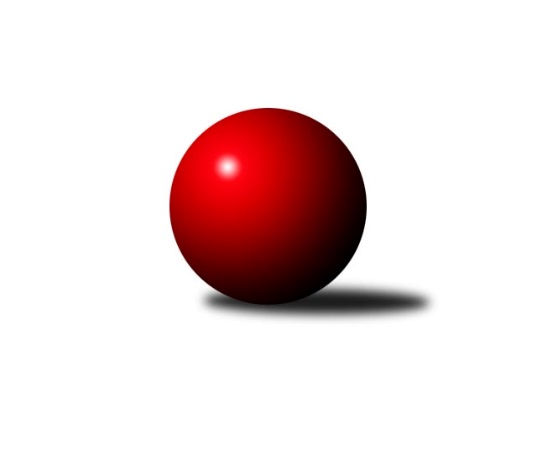 Č.2Ročník 2015/2016	17.10.2015Nejlepšího výkonu v tomto kole: 3159 dosáhlo družstvo: TJ Rostex Vyškov ˝A˝2. KLZ B 2015/2016Výsledky 2. kolaSouhrnný přehled výsledků:TJ Rostex Vyškov ˝A˝	- TJ Sokol Husovice	4:4	3159:3102	10.0:14.0	17.10.TJ Jiskra Nová Bystřice	- KK Vyškov˝B˝	8:0	3106:2812	19.5:4.5	17.10.HKK Olomouc ˝B˝	- TJ Sokol KARE Luhačovice ˝B˝	5:3	3097:3031	13.0:11.0	17.10.TJ Spartak Pelhřimov	- KK PSJ Jihlava	6:2	3018:2954	14.5:9.5	17.10.KK Mor.Slávia Brno	- TJ Sokol Vracov	7:1	3067:2962	16.0:8.0	17.10.Tabulka družstev:	1.	TJ Jiskra Nová Bystřice	2	2	0	0	13.0 : 3.0 	31.5 : 16.5 	 3079	4	2.	KK Mor.Slávia Brno	2	2	0	0	13.0 : 3.0 	29.5 : 18.5 	 3056	4	3.	TJ Sokol Husovice	2	1	1	0	11.0 : 5.0 	30.5 : 17.5 	 3140	3	4.	TJ Rostex Vyškov ˝A˝	2	1	1	0	10.0 : 6.0 	25.0 : 23.0 	 3110	3	5.	TJ Spartak Pelhřimov	2	1	0	1	8.0 : 8.0 	25.0 : 23.0 	 3009	2	6.	HKK Olomouc ˝B˝	2	1	0	1	6.0 : 10.0 	20.5 : 27.5 	 3064	2	7.	TJ Sokol Vracov	2	1	0	1	5.5 : 10.5 	21.0 : 27.0 	 3038	2	8.	TJ Sokol KARE Luhačovice ˝B˝	2	0	0	2	6.5 : 9.5 	22.0 : 26.0 	 3054	0	9.	KK PSJ Jihlava	2	0	0	2	5.0 : 11.0 	21.5 : 26.5 	 2966	0	10.	KK Vyškov˝B˝	2	0	0	2	2.0 : 14.0 	13.5 : 34.5 	 2864	0Podrobné výsledky kola:	 TJ Rostex Vyškov ˝A˝	3159	4:4	3102	TJ Sokol Husovice	Jana Vejmolová	151 	 134 	 138 	128	551 	 2:2 	 534 	 136	124 	 140	134	Markéta Gabrhelová *1	Monika Anderová	141 	 119 	 128 	116	504 	 1:3 	 524 	 134	127 	 131	132	Anna Mašláňová	Zuzana Štěrbová	122 	 150 	 127 	134	533 	 1:3 	 513 	 125	111 	 142	135	Eliška Kubáčková *2	Monika Tilšerová	119 	 132 	 142 	126	519 	 1:3 	 530 	 124	136 	 135	135	Lucie Oriňáková	Lenka Wognitschová	162 	 145 	 127 	143	577 	 4:0 	 489 	 105	132 	 122	130	Veronika Štáblová	Lucie Trávníčková	114 	 126 	 126 	109	475 	 1:3 	 512 	 163	107 	 130	112	Lucie Kelpenčevovározhodčí: střídání: *1 od 61. hodu Monika Pšenková, *2 od 64. hodu Ivana PitronováNejlepší výkon utkání: 577 - Lenka Wognitschová	 TJ Jiskra Nová Bystřice	3106	8:0	2812	KK Vyškov˝B˝	Michaela Běhounová	107 	 129 	 144 	108	488 	 3.5:0.5 	 442 	 91	111 	 132	108	Ludmila Tomiczková	Veronika Baudyšová	112 	 131 	 144 	122	509 	 4:0 	 432 	 91	112 	 119	110	Běla Omastová	Eva Kadrnožková	132 	 123 	 127 	130	512 	 2:2 	 484 	 140	97 	 135	112	Jitka Usnulová	Radka Budošová	130 	 135 	 142 	138	545 	 4:0 	 444 	 118	115 	 108	103	Radka Suchomelová	Lucie Vrecková	126 	 127 	 133 	137	523 	 3:1 	 486 	 120	130 	 114	122	Milana Alánová	Iva Molová	150 	 126 	 123 	130	529 	 3:1 	 524 	 131	123 	 147	123	Jana Kovářovározhodčí: Nejlepší výkon utkání: 545 - Radka Budošová	 HKK Olomouc ˝B˝	3097	5:3	3031	TJ Sokol KARE Luhačovice ˝B˝	Andrea Tatoušková	126 	 126 	 127 	135	514 	 2:2 	 509 	 132	120 	 116	141	Andrea Katriňáková	Denisa Hamplová	140 	 126 	 118 	116	500 	 1:3 	 541 	 122	132 	 153	134	Lenka Menšíková	Marie Chmelíková	117 	 134 	 131 	139	521 	 3:1 	 505 	 129	121 	 129	126	Hana Konečná	Kateřina Bajerová *1	113 	 118 	 131 	123	485 	 2:2 	 488 	 125	125 	 127	111	Ludmila Pančochová	Silvie Vaňková	123 	 131 	 172 	146	572 	 3:1 	 471 	 129	122 	 113	107	Monika Hubíková	Jaroslava Havranová	126 	 121 	 123 	135	505 	 2:2 	 517 	 155	106 	 144	112	Zdenka Svobodovározhodčí: střídání: *1 od 61. hodu Hana MalíškováNejlepší výkon utkání: 572 - Silvie Vaňková	 TJ Spartak Pelhřimov	3018	6:2	2954	KK PSJ Jihlava	Aneta Kusiová	119 	 130 	 115 	139	503 	 3:1 	 472 	 116	101 	 131	124	Eva Rosendorfská	Štěpánka Vytisková	108 	 135 	 147 	130	520 	 3:1 	 496 	 111	129 	 132	124	Veronika Brychtová	Jozefina Vytisková	128 	 115 	 123 	104	470 	 2:2 	 510 	 166	110 	 113	121	Šárka Vacková	Simona Černušková	122 	 123 	 126 	142	513 	 3:1 	 480 	 110	134 	 111	125	Simona Matulová	Ludmila Landkamerová	127 	 143 	 121 	125	516 	 2.5:1.5 	 484 	 122	108 	 121	133	Dana Fišerová	Petra Skotáková	110 	 125 	 138 	123	496 	 1:3 	 512 	 118	137 	 111	146	Kristýna Dúškovározhodčí: Nejlepší výkon utkání: 520 - Štěpánka Vytisková	 KK Mor.Slávia Brno	3067	7:1	2962	TJ Sokol Vracov	Michaela Slavětínská	142 	 119 	 133 	138	532 	 3:1 	 474 	 117	129 	 110	118	Monika Niklová	Lenka Kričinská	121 	 137 	 139 	148	545 	 3:1 	 507 	 123	127 	 127	130	Martina Šupálková	Jitka Žáčková	133 	 128 	 122 	134	517 	 3:1 	 494 	 126	111 	 111	146	Jana Mačudová	Monika Rusňáková	154 	 97 	 135 	117	503 	 3:1 	 493 	 153	105 	 127	108	Daniela Kordulová	Pavlína Březinová	113 	 114 	 103 	140	470 	 1:3 	 516 	 136	132 	 133	115	Mariana Kreuzingerová	Romana Sedlářová	120 	 116 	 133 	131	500 	 3:1 	 478 	 129	106 	 118	125	Marta Beranovározhodčí: Nejlepší výkon utkání: 545 - Lenka KričinskáPořadí jednotlivců:	jméno hráče	družstvo	celkem	plné	dorážka	chyby	poměr kuž.	Maximum	1.	Lenka Wognitschová 	TJ Rostex Vyškov ˝A˝	550.00	378.5	171.5	7.0	1/1	(577)	2.	Lucie Oriňáková 	TJ Sokol Husovice	544.50	359.0	185.5	5.0	2/2	(559)	3.	Silvie Vaňková 	HKK Olomouc ˝B˝	542.50	358.5	184.0	4.0	2/2	(572)	4.	Iva Molová 	TJ Jiskra Nová Bystřice	540.00	366.5	173.5	7.5	2/2	(551)	5.	Michaela Slavětínská 	KK Mor.Slávia Brno	538.00	364.5	173.5	6.5	2/2	(544)	6.	Anna Mašláňová 	TJ Sokol Husovice	534.50	370.0	164.5	5.0	2/2	(545)	7.	Lucie Kelpenčevová 	TJ Sokol Husovice	534.00	361.0	173.0	8.5	2/2	(556)	8.	Mariana Kreuzingerová 	TJ Sokol Vracov	534.00	363.0	171.0	4.5	2/2	(552)	9.	Lenka Kričinská 	KK Mor.Slávia Brno	533.00	355.5	177.5	9.0	2/2	(545)	10.	Jana Vejmolová 	TJ Rostex Vyškov ˝A˝	532.50	363.0	169.5	4.5	1/1	(551)	11.	Zdenka Svobodová 	TJ Sokol KARE Luhačovice ˝B˝	529.50	354.0	175.5	6.0	2/2	(542)	12.	Štěpánka Vytisková 	TJ Spartak Pelhřimov	528.00	351.5	176.5	6.0	1/1	(536)	13.	Zuzana Štěrbová 	TJ Rostex Vyškov ˝A˝	525.00	347.5	177.5	7.0	1/1	(533)	14.	Veronika Baudyšová 	TJ Jiskra Nová Bystřice	522.50	363.0	159.5	9.0	2/2	(536)	15.	Kristýna Dúšková 	KK PSJ Jihlava	520.00	350.0	170.0	3.5	2/2	(528)	16.	Romana Sedlářová 	KK Mor.Slávia Brno	518.00	355.0	163.0	2.5	2/2	(536)	17.	Monika Tilšerová 	TJ Rostex Vyškov ˝A˝	516.50	354.5	162.0	8.0	1/1	(519)	18.	Martina Šupálková 	TJ Sokol Vracov	514.00	366.5	147.5	7.0	2/2	(521)	19.	Jaroslava Havranová 	HKK Olomouc ˝B˝	512.00	355.5	156.5	9.0	2/2	(519)	20.	Andrea Tatoušková 	HKK Olomouc ˝B˝	512.00	360.5	151.5	9.0	2/2	(514)	21.	Petra Skotáková 	TJ Spartak Pelhřimov	511.50	352.5	159.0	8.0	1/1	(527)	22.	Ludmila Landkamerová 	TJ Spartak Pelhřimov	509.50	354.0	155.5	8.0	1/1	(516)	23.	Andrea Katriňáková 	TJ Sokol KARE Luhačovice ˝B˝	509.00	333.5	175.5	5.0	2/2	(509)	24.	Jana Kovářová 	KK Vyškov˝B˝	508.00	362.0	146.0	8.5	2/2	(524)	25.	Veronika Brychtová 	KK PSJ Jihlava	506.50	344.5	162.0	9.0	2/2	(517)	26.	Ludmila Pančochová 	TJ Sokol KARE Luhačovice ˝B˝	506.00	343.0	163.0	6.5	2/2	(524)	27.	Monika Anderová 	TJ Rostex Vyškov ˝A˝	505.50	348.0	157.5	7.0	1/1	(507)	28.	Marie Chmelíková 	HKK Olomouc ˝B˝	505.00	359.5	145.5	11.0	2/2	(521)	29.	Lucie Vrecková 	TJ Jiskra Nová Bystřice	502.00	352.0	150.0	10.5	2/2	(523)	30.	Jana Mačudová 	TJ Sokol Vracov	499.50	352.5	147.0	7.0	2/2	(505)	31.	Pavlína Březinová 	KK Mor.Slávia Brno	499.00	343.5	155.5	9.0	2/2	(528)	32.	Eva Rosendorfská 	KK PSJ Jihlava	494.50	350.5	144.0	11.0	2/2	(517)	33.	Eva Kadrnožková 	TJ Jiskra Nová Bystřice	494.00	345.5	148.5	10.5	2/2	(512)	34.	Monika Niklová 	TJ Sokol Vracov	491.50	338.5	153.0	13.5	2/2	(509)	35.	Simona Černušková 	TJ Spartak Pelhřimov	491.00	332.5	158.5	7.5	1/1	(513)	36.	Milana Alánová 	KK Vyškov˝B˝	490.00	343.0	147.0	10.0	2/2	(494)	37.	Aneta Kusiová 	TJ Spartak Pelhřimov	489.50	338.0	151.5	8.0	1/1	(503)	38.	Monika Hubíková 	TJ Sokol KARE Luhačovice ˝B˝	489.00	342.0	147.0	8.5	2/2	(507)	39.	Jitka Usnulová 	KK Vyškov˝B˝	483.50	336.0	147.5	9.5	2/2	(484)	40.	Jitka Žáčková 	KK Mor.Slávia Brno	481.00	336.0	145.0	7.0	2/2	(517)	41.	Lucie Trávníčková 	TJ Rostex Vyškov ˝A˝	480.50	342.0	138.5	9.0	1/1	(486)	42.	Šárka Vacková 	KK PSJ Jihlava	478.50	341.5	137.0	11.0	2/2	(510)	43.	Dana Fišerová 	KK PSJ Jihlava	476.00	343.0	133.0	12.5	2/2	(484)	44.	Jozefina Vytisková 	TJ Spartak Pelhřimov	470.00	293.0	177.0	5.0	1/1	(470)	45.	Běla Omastová 	KK Vyškov˝B˝	443.00	312.5	130.5	15.0	2/2	(454)		Gabriela Filakovská 	TJ Jiskra Nová Bystřice	549.00	351.0	198.0	3.0	1/2	(549)		Radka Budošová 	TJ Jiskra Nová Bystřice	545.00	372.0	173.0	5.0	1/2	(545)		Hana Beranová 	TJ Sokol Vracov	541.00	352.0	189.0	6.0	1/2	(541)		Lenka Menšíková 	TJ Sokol KARE Luhačovice ˝B˝	541.00	373.0	168.0	6.0	1/2	(541)		Ivana Pitronová 	TJ Sokol Husovice	532.00	361.0	171.0	8.0	1/2	(532)		Jana Kurialová 	KK Vyškov˝B˝	517.00	339.0	178.0	8.0	1/2	(517)		Markéta Gabrhelová 	TJ Sokol Husovice	507.00	333.0	174.0	6.0	1/2	(507)		Hana Malíšková 	HKK Olomouc ˝B˝	506.00	367.0	139.0	10.0	1/2	(506)		Hana Konečná 	TJ Sokol KARE Luhačovice ˝B˝	505.00	350.0	155.0	7.0	1/2	(505)		Monika Rusňáková 	KK Mor.Slávia Brno	503.00	335.0	168.0	8.0	1/2	(503)		Eva Dušek 	KK PSJ Jihlava	501.00	342.0	159.0	13.0	1/2	(501)		Hana Krajíčková 	TJ Sokol KARE Luhačovice ˝B˝	501.00	354.0	147.0	6.0	1/2	(501)		Denisa Hamplová 	HKK Olomouc ˝B˝	500.00	350.0	150.0	7.0	1/2	(500)		Kateřina Bajerová 	HKK Olomouc ˝B˝	493.00	327.0	166.0	4.0	1/2	(493)		Daniela Kordulová 	TJ Sokol Vracov	493.00	346.0	147.0	10.0	1/2	(493)		Veronika Štáblová 	TJ Sokol Husovice	489.00	349.0	140.0	8.0	1/2	(489)		Michaela Běhounová 	TJ Jiskra Nová Bystřice	488.00	332.0	156.0	10.0	1/2	(488)		Veronika Presová 	TJ Sokol Vracov	486.00	329.0	157.0	5.0	1/2	(486)		Simona Matulová 	KK PSJ Jihlava	480.00	321.0	159.0	10.0	1/2	(480)		Monika Pšenková 	TJ Sokol Husovice	479.00	337.0	142.0	4.0	1/2	(479)		Marta Beranová 	TJ Sokol Vracov	478.00	341.0	137.0	14.0	1/2	(478)		Ivana Wagnerová 	KK Vyškov˝B˝	476.00	338.0	138.0	16.0	1/2	(476)		Lea Olšáková 	KK Mor.Slávia Brno	471.00	335.0	136.0	17.0	1/2	(471)		Veronika Pýchová 	TJ Jiskra Nová Bystřice	459.00	330.0	129.0	9.0	1/2	(459)		Radka Suchomelová 	KK Vyškov˝B˝	444.00	296.0	148.0	12.0	1/2	(444)		Ludmila Tomiczková 	KK Vyškov˝B˝	442.00	320.0	122.0	18.0	1/2	(442)Sportovně technické informace:Starty náhradníků:registrační číslo	jméno a příjmení 	datum startu 	družstvo	číslo startu21212	Mariana Kreuzingerová	17.10.2015	TJ Sokol Vracov	2x22010	Štěpánka Vytisková	17.10.2015	TJ Spartak Pelhřimov	2x20343	Eliška Dvořáková	17.10.2015	TJ Sokol Husovice	1x15738	Kateřina Kloudová	17.10.2015	HKK Olomouc ˝B˝	2x19697	Lenka Menšíková	17.10.2015	TJ Sokol KARE Luhačovice ˝B˝	1x21849	Radka Suchomelová	17.10.2015	KK Vyškov˝B˝	1x21985	Daniela Koplová	17.10.2015	TJ Sokol Vracov	1x8046	Jana Mačudová	17.10.2015	TJ Sokol Vracov	2x8424	Marta Beranová	17.10.2015	TJ Sokol Vracov	1x21427	Martina Šupálková	17.10.2015	TJ Sokol Vracov	2x17981	Andrea Katriňáková	17.10.2015	TJ Sokol KARE Luhačovice ˝B˝	2x21363	Aneta Kusiová	17.10.2015	TJ Spartak Pelhřimov	2x1189	Simona Matulová	17.10.2015	KK PSJ Jihlava	1x13452	Eva Fabešová	17.10.2015	TJ Jiskra Nová Bystřice	2x13523	Veronika Semmler	17.10.2015	TJ Sokol Husovice	1x7932	Andrea Tatoušková	17.10.2015	HKK Olomouc ˝B˝	2x11592	Lucie Oriňaková	17.10.2015	TJ Sokol Husovice	2x19933	Jozefína Vytisková	17.10.2015	TJ Spartak Pelhřimov	2x21110	Anna Škařupová	17.10.2015	TJ Sokol Husovice	2x18941	Denisa Hamplová	17.10.2015	HKK Olomouc ˝B˝	1x
Hráči dopsaní na soupisku:registrační číslo	jméno a příjmení 	datum startu 	družstvo	Program dalšího kola:3. kolo24.10.2015	so	9:00	KK PSJ Jihlava - KK Mor.Slávia Brno	24.10.2015	so	12:30	KK Vyškov˝B˝ - TJ Spartak Pelhřimov	24.10.2015	so	12:45	TJ Sokol Husovice - TJ Jiskra Nová Bystřice	24.10.2015	so	13:30	TJ Sokol KARE Luhačovice ˝B˝ - TJ Rostex Vyškov ˝A˝	24.10.2015	so	13:30	TJ Sokol Vracov - HKK Olomouc ˝B˝	Nejlepší šestka kola - absolutněNejlepší šestka kola - absolutněNejlepší šestka kola - absolutněNejlepší šestka kola - absolutněNejlepší šestka kola - dle průměru kuželenNejlepší šestka kola - dle průměru kuželenNejlepší šestka kola - dle průměru kuželenNejlepší šestka kola - dle průměru kuželenNejlepší šestka kola - dle průměru kuželenPočetJménoNázev týmuVýkonPočetJménoNázev týmuPrůměr (%)Výkon1xLenka WognitschováVyškov A5771xLenka WognitschováVyškov A113.895771xSilvie VaňkováOlomouc B5721xSilvie VaňkováOlomouc B109.435721xJana VejmolováVyškov A5511xJana VejmolováVyškov A108.765511xLenka KričinskáMS Brno5451xRadka BudošováNová Bystřice106.695451xRadka BudošováNová Bystřice5451xLenka KričinskáMS Brno106.345451xLenka MenšíkováLuhačovice B5411xZuzana ŠtěrbováVyškov A105.2533